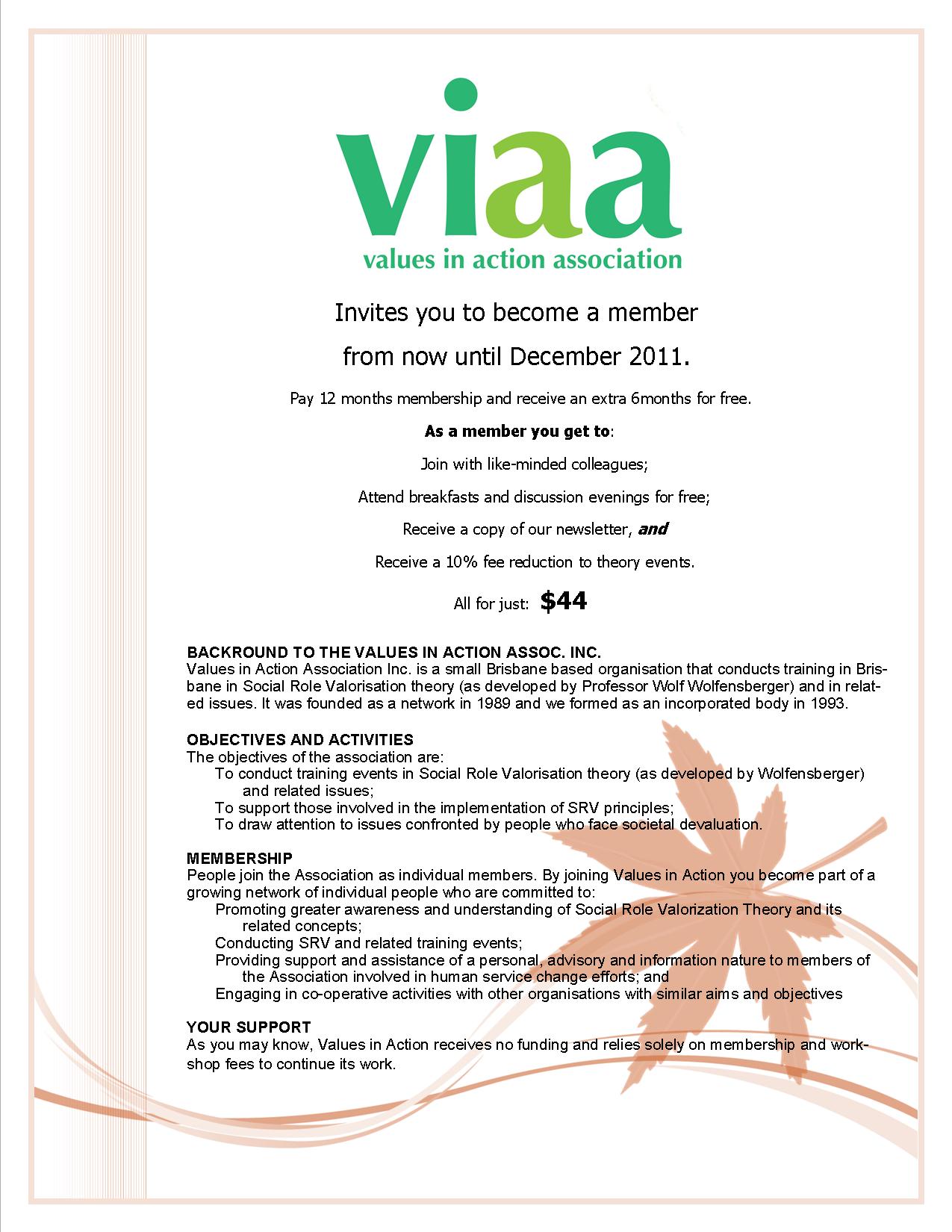 TAX INVOICE for Values in Action MEMBERSHIPCALENDAR YEAR 2018Issued: 19 September 2017Name:	  	Post Code:	     Where do you work/what organization are you associated with:Phone:	  	e-mail: 	  Cheque	 Cash	 Direct Deposit	BSB: 484-799 (Suncorp) A/c name: Values in Action Association Inc. Account No. 0414 77931  Pls use your name as a unique identifier!Amount Paid:      	Date Paid:	     You choose your Membership Fee: $44 or $5.50 concessional (person with a disability, family member, fulltime students, just can’t afford the full amount)Amounts include GST. Values in Action ABN: 53 781 283 376viaainc@gmail.comPO Box 1247Milton BC 4064www.viaainc.org.au 